Vakanties en vrije dagen 2019-2020                                                                              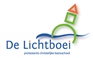 vakantieseerste daglaatste dagherfstvakantie 21-10-201927-10-2019kerstvakantie23-12-20195-1-2020voorjaarsvakantie17-2-202023-2-2020meivakantie incl 5 mei27-4-202010-5-2020Goedevrijdag/Pasen10-4-202013-4-2020Hemelvaart21-5-202022-5-20202de pinksterdag1-6-2020zomervakantie4-7-202017-8-2020vrije dagenstudiedagen donderdag 5-9-2019woensdag  9-10-2019vrijdag 6-12-2019maandag 10-2-2020dinsdag 17-3-2020maandag 15-6-2020Vrije middagenVrij vanaf 12.00 uurwoe 18-9-2019vrij 18-10-2019woe 29-1-2020vrij 14-2-2020vrijdag 3-7-2020